Bijgewerkt en uitgebreid bericht in nieuwe versie nu in 3 delen 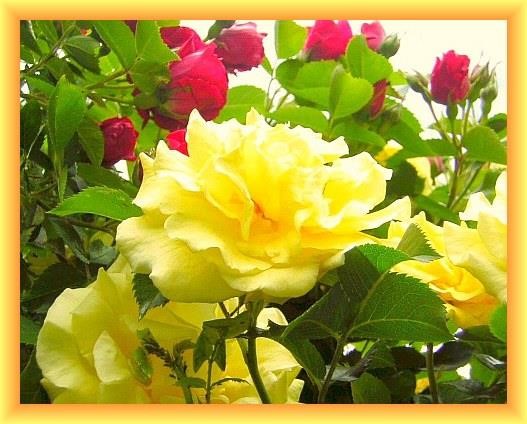 Mededeling van een rozenstruik  Een geelbloeiende rozenstruik communiceert blijmoedig aan een geestelijk rijk bedeelde, mediamieke hartmens (heraut) - bovendien openbaart de Geest van God in deze boodschap nog andere onthullende onderwerpen   - Deel 1 -  Boodschap inhoud voor alle 3 de delen: Instructie van de hemelse geest van liefde door zuivere wezens van licht Uitleg over de communicatie tussen de boodschapper en de rozenstruik  Onthechting en loopbaan van volwassen kinderen van hun ouders in de zuivere werelden Onwettige energieopname door applaus Rozenstruik communiceert met de heraut, met hemelse wezens die hem bijstaan Gewetens sussen door het oprichten van dierenreservaten door goedhartige mensen die, godsdienstig misleid, zich hebben aangesloten bij een spirituele geloofsgemeenschap en nu gebonden zijn aan de leer daarvan Trotse herauten en de gevaren die hen en hun bewonderende volgelingen te wachten staan Grote moeilijkheid voor de Geest van God om de mensen rechtstreeks te bereiken en hen in te lichten over het hemelse leven en de wetten Energienood in het Valwezen en vooral op aarde, daarom zijn de hemelse wezens zuinig met energieën Tijd - een bewuste schepping van de diep gevallen wezens in de aardse sfeer voor snellere zielsontbinding. * * * Instructie van de geest van God door een zuiver hemels wezen van licht: De hemelse geest van liefde in de Ik Ben biedt de geestelijk dorstige mens met een open hart een wettig rekenschap van het rijk der natuur en ook van andere onderwerpen. In u, de hemelse heraut, is een zuiver wezen van licht geopenbaard volgens goddelijke instructie. Opdat het voor u mogelijk wordt om de innerlijke innige verbinding met een gele rozenstruik in uw tuin tot stand te brengen, probeert de God-Geest u via inspiratie extra lichtkrachten over te dragen, zodat de goddelijke lichtstromen via uw ziel meer in uw hersenen stromen, om de trilling van de daarin opgeslagen woorden te verhogen en ze meer bloot te leggen, wat belangrijk en nuttig zou zijn voor de latere inspiratie uit het rijk der natuur. De innerlijke geestelijke communicatie tussen jou en de plant kan alleen plaatsvinden omdat zij al met fijne impulsen vanuit haar beperkte plantenbewustzijn kan communiceren via jouw tamelijk vrije en geopende natuurkoninkrijkszieldeeltjes, waarvoor zij energieën kan putten uit haar kleine wezenskern, die in haar wortel in het aardrijk ligt. Dit gebeurt op dezelfde manier als planten met elkaar communiceren. Hierdoor kunnen de lichtimpulsen van de rozenstruik in zijn onvolmaakte beeldspraak - die op dit moment in prachtige bloei staat - in uw menselijk bewustzijn aankomen. U bent van plan op een schrijfblok de boodschap op te schrijven van de prachtige rozenstruik die u vanuit uw hart liefhebt en die u koestert en verzorgt, in de hoop dat de geluiden binnen en buiten uw tuin u niet zullen verhinderen de lichttaal van de plant vloeiend te ontvangen. Maar u moet weten van de God-Geest dat wij hemelse wezens bij u zijn en u beschermend opnemen in onze aura van licht of u omhullen met de goddelijke kracht van liefde. Wij weten van de God-Geest dat het gevaar bestaat dat bij een verstoring van buitenaf door luide en disharmonische klanken, u vervormde en onduidelijke impulsen van de rozenstruik zou kunnen ontvangen, waardoor de boodschap of de betekenis zou worden vervormd. Opdat dit niet gebeurt, trachten wij, hemelwezens, in verbinding met de aanwezige natuurwezens, dit onmiddellijk te corrigeren of zelfs nog voor u het opschrijft. Wij mogen dit doen, zo God het wil, omdat anders geen zinvolle opname mogelijk zou zijn, daar ieder hard geluid de boodschap kan doen stoppen of onbruikbaar maken. Daarom proberen wij, hemelse wezens, die door de Geest van God zijn onderricht, de boodschap in u, een mediamiek mens, te corrigeren of onmiddellijk te corrigeren, als ons blijkt dat de betekenis van de boodschap verkeerd in uw hersencellen zou kunnen aankomen. Om de innerlijke communicatie tussen u en de rozenstruik tot stand te brengen, is het echter eerst nodig dat u een intensief hartgebed doet en de hemelse geest van liefde vraagt om zoveel lichtkrachten aan u over te dragen, dat u tijdens de ontvangst van de boodschap beschermd bent en langer in een steeds hogere zielsmenselijke trilling van bewustzijn kunt blijven. * * * Opdat uw ziels-menselijk bewustzijn nog meer wordt verhoogd, tracht de Geest Gods nu, na uw vernieuwd hartgebed, de inwijding door een ander hemels wezen te verlengen: Gegroet, jij trouwe hemelse heraut in aards bestaan! Uw mens vroeg de God-Geest om een innerlijke verbinding tot stand te brengen tussen het koninkrijk der natuur - een rozenstruik. Voor de innerlijke communicatie, die de God-Geest graag met energieën ondersteunt, heeft uw mens een geelbloeiende rozenstruik uitgekozen. Voor het begin van de communicatie wordt uw zielsmenselijk bewustzijn in algemene trilling verhoogd door de God-Geest voor innerlijke communicatie met het Rijk der Natuur en de zuivere Lichtwezens door middel van deze korte boodschap. Dit is nodig zodat uw hersencellen voorbereid zijn om het hoog vibrerende goddelijke woord van licht en de impulsen van de rozenstruik te ontvangen. Pas dan probeert de God-Geest de fijne lichtimpulsen van de rozenstruik aan uw hersencellen door te geven via ons, twee vrijwillige zuivere wezens uit de hemelse sferen, die goed bekend zijn met de goddelijke inspiratie bij mediamieke mensen. Beiden helpen om de goddelijke liefdesstromen juist te sturen - dit zijn spirituele energieën van de hemelse Oorspronkelijke Centrale Zon, die eerst naar het hemelse rijk van de natuur stromen en dan van daaruit naar de kern van de rozenstruik - zodat deze kan communiceren met uw menselijk wezen volgens de goddelijke instructie. De beeldboodschap met tere lichtimpulsen van de rozenstruik bereikt de menselijke hersengolven, dan verder tot in de fijne hersencelmembranen en tenslotte tot in je hogere bewustzijn om de inhoud van de boodschap te vatten. Het doorgeven van beeldboodschappen is voor de planten onder elkaar een vertrouwd en vreugdevol gebeuren, maar voor een mediamiek persoon die de boodschappen opneemt is het al moeilijk, omdat de van buiten komende geluiden een grote storende factor kunnen zijn bij de ontvangst van de tere beeldboodschappen uit het natuurrijk.  Daarom, jullie harten-openende mensen voor een nieuwe spirituele kennis uit het rijk der natuur, heb begrip voor de heraut van de innerlijke goddelijke liefdestaal, die werkelijk altijd het beste van zichzelf geeft, hoewel hij voortdurend onderhevig is aan verschillende uiterlijke en innerlijke trillingsinvloeden. Hij is altijd van harte bereid om mee te werken aan de hemelse schepping, zodat u door zijn innerlijk gehoor van de geest van God nog meer hemelse wetten kunt leren, die nuttig kunnen zijn voor uw aardse leven, omdat u daardoor dichter bij het hemelse leven komt. In zuiver wezen zijn er voor ons lichtwezens geen storende factoren van buitenaf in onze innerlijke communicatie, die in zichtbare beelden plaatsvindt, want op onze hemelse planeten leven wij in harmonie met elkaar en ook met alle lagere wezens in evolutionair bewustzijn in eenheid en hartelijkheid. Ons duale, maar geen enkel ander wezen, kan deelnemen aan onze beeldcommunicatie, tenzij het deze eigenlijk onzichtbare, maar zeer belangrijke gebeurtenis met ons wil beleven vanuit ons bewustzijn. Wij laten dit soms toe, zodat er een betere verstandhouding is tussen ons. Aangezien wij hemelse wezens verschillende hemelse geboortetijden en verschillende evolutionaire bewustzijnen hebben, wordt de ontvangen beeldboodschap van een wezen begrijpelijk verwerkt in ons innerlijk, het is ons geheugenbewustzijn van alle ervaren planetaire gebeurtenissen, kennis en levensgegevens. Daarom zijn er verschillende innerlijke evaluaties in onze beeldtaal in elk zuiver wezen. Om innerlijke harmonie te bereiken in de uitwisseling van boodschappen, vindt er een energiebalans plaats tussen de communicerende wezens. Een wezen dat reeds meer ontwikkeld is in de evolutie van de schepping geeft kortstondig iets van zijn lichtlichaampjesenergie aan het andere wezen om zijn beeldspraak beter te begrijpen. Dit gebeurt echter slechts zelden, omdat wij op de woonplaneten gewoonlijk dezelfde eon evolutietijden en energiecapaciteiten in onze lichtlichamen hebben.  Deze normaal noodzakelijke evolutionaire perioden worden niet tentoongespreid door onze verwekte kinderen, die nog steeds graag bij ons op de planeet en in onze woningen wonen totdat zij de volle rijpheid van bewustzijn hebben bereikt. Wanneer zij tot volle wasdom zijn gekomen, verlangen zij naar nieuwe levensomstandigheden en verlaten zij onze planeet met het doel hun toekomstige woonplaneet zelf uit te kiezen met behulp van de hemelse geest van liefde voor hun onafhankelijke en vreugdevolle hemelse dubbelleven. Maar totdat zij volledig volgroeid zijn, ondersteunen wij hen van tijd tot tijd met onze ontwikkelde wezenskwaliteiten, talenten en deeltjeskennis - zonder hen te instrueren - die de Ik Ben Godheid ooit aan ons bewustzijn heeft overgedragen voor de ontwikkeling van onze vrij gekozen evoluties voor opslag. Anders ontvangen onze kinderen van de Ik Ben Godheid alle nodige informatie voor hun zelfstandig duaal leven. Dan zien wij onze zelfstandige kinderen die slechts af en toe tot volle wasdom zijn gekomen, daar elk zuiver wezen vanaf zijn volle wasdom geheel onafhankelijk van zijn ouders moet leven. De wettige maatregel van uiterlijke scheiding van elkaar gebeurt omdat het de ouders anders veel bewustzijn en levensenergie zou kosten door hun zelfopofferende taak hun kind te helpen beter zijn weg te vinden in het hemelse leven. Ervan uitgaande dat hun volgroeide kind langer in hun energetisch grotere aura van licht zou blijven, zou dit nadelige energetische gevolgen hebben voor de verdere evolutie van de ouders. Maar dit verhindert onze gezamenlijk besloten wetmatigheid voor de ouders en hun nageslacht, die reeds vele eonen lang in het hemelse wezen bestaat.  Een verder samenwonen van de ouders met de kinderen vindt niet meer plaats nadat zij volledig volwassen zijn geworden. Zij scheiden, omdat de hemelse families onderling geen band kennen. De directe verbinding wordt echter nooit verbroken, omdat wij hemelse wezens altijd met elkaar verbonden zijn door de innerlijke communicatie van de beeldoverdracht. Daarnaast is er voor ons de eeuwige mogelijkheid van bezoek met ons lichtlichaam, dat op elk moment een transformatie van lichtdeeltjes kan uitvoeren, aangepast aan een andere omgeving of een andere planeet. Daarom zien wij, zuivere wezens, een tijdelijke scheiding van ons kind nooit als iets verdrietigs of betreurenswaardigs, integendeel, wij zijn zo blij met onze kinderen die zelfstandig zijn geworden dat wij daarom een vreugdefeest organiseren waarvoor allen die onze zonen en dochters kennen worden uitgenodigd. Dit wordt een grote viering met rondedansen, die we dan allemaal samen zullen begeleiden vanuit ons afgetapte innerlijk en met een hemels instrument.  Ter informatie: Het "Innerlijke Zelf" bevindt zich in de buurt van onze levenskern (spiritueel pulserend hart). Het is ons geestelijk opslagbewustzijn van de hemelse schepping en bevat alle evolutionaire ervaringen met inzichten, ervaringen en verklaringen voor de toepassing van de hemelse wetten, die wij steeds in beeld en klank kunnen oproepen. Het Innerlijke Zelf wordt voortdurend van energieën voorzien door onze levenskern, die door zijn pulsatie ook het energiecircuit in ons lichtlichaam in beweging houdt om de triljoenen deeltjes voortdurend bloot te leggen. Ieder van ons draagt bij tot de schepping van de dansen en muziekstukken die in ons zijn opgeslagen. Wanneer we samen nieuwe muziekstukken hebben gecomponeerd en ze op verschillende instrumenten hebben ingestudeerd, slaan we ze in ons op. In de ontelbare evolutionaire eonen van de hemelse schepping hebben wij een groot aantal verschillende soorten muziekinstrumenten geschapen waarop wij alle zachte en subtiele gradaties van geluid kunnen spelen die afgestemd zijn op ons harmonieuze en hoog vibrerende hemelse leven op een bipolaire manier. Wanneer wij een melodie spelen, wordt onze kern van leven zozeer opgeheven dat wij daarbij gevoelens van vreugde en geluk waarnemen. Maar voordat wij de ingestudeerde muziekstukken met steeds andere instrumenten - waarvan de meeste voor jullie mensen volslagen onbekend zijn - in ons opslaan, stemmen wij in een groep planeetbewoners die dicht bij ons staan over welke muziekstukken wij in ons willen oproepen voor een gemeenschappelijke rondedans, bijvoorbeeld op een festival. Dan dansen wij allen de ingestudeerde dans in unisono, dynamisch en vreugdevol met elkaar bewegend. Maar onze hemelse rondedansen zijn veel gevarieerder dan je uit je aardse leven kent.  Met u zijn er componisten en solisten die voor hun optreden een applaus verwachten om met de kracht van de luisteraar te worden opgetild. Maar dit is onwettig en alleen gericht op persoonlijke prestaties. De Val-wezens creëerden dit omdat het hen in staat stelde hun levensenergie, waarover zij slechts zeer weinig beschikten, te verdubbelen of te verdrievoudigen. Dit is vooral het geval bij een solist en dirigent, omdat hij in het middelpunt van de belangstelling staat. Het thema over het losmaken van de kinderen van hun ouders in de hemelse wezens, die tot volle ontwikkeling zijn gekomen, werd nog toegevoegd door de Geest van God tijdens de herlezing en correctie door de heraut.  Weet je, jullie goedhartige mensen: De hemelse ouders hebben het recht om weer alleen te kunnen leven op de planeet die zij bewonen. Pas wanneer de zonen en dochters het ruime ouderlijke huis hebben verlaten en een onafhankelijk leven leiden in een duaal partnerschap, zijn zij in staat een nieuwe evolutionaire rijpheid na te streven. Door de kostbare levensenergie die gebruikt werd voor de zorg en hartelijke liefde voor hun geliefde kind, was het niet langer mogelijk voor de ouders om samen naar een verdere hogere evolutie te gaan. Voor hen draaide alles om hun kind. Je kunt je nu afvragen hoe lang ouderlijke begeleiding duurt tot ze volledig volwassen zijn?  Wij zuivere wezens hebben niet jullie planetaire tijdsverhoudingen, en daarom kan een hemels moment nooit vergeleken worden met jullie tijdsverloop. Wij zijn zeer zorgzame wezens van het hart en doen alles voor onze verwekte kinderen, naar het voorbeeld van onze geliefde scheppingsouders, die ook zo werken in de Alheid en tot in alle eeuwigheid zeer liefdevol en zorgzaam voor ons zijn. Daarom is onze geërfde natuur ook liefdevol en teder en kunnen wij niet anders dan haar beleven. Wij geven onze warme, zachte en gevoelige kwaliteiten door aan onze kinderen tot zij volledig volwassen zijn en zij geven deze kwaliteiten op hun beurt door aan hun nakomelingen. De overdracht van de edele en hartelijke kwaliteiten van ons evolutionair bewustzijn gebeurt eeuwig zonder onderbreking. De overerving van edele eigenschappen vindt dus voortdurend plaats in het hemelse Wezen. Het zijn ontelbare beeldopslagplaatsen van de gerijpte hemelse wezens, die zij doorgeven aan hun verwekte hemelse nieuwkomers, waarmee onze oerouders ooit begonnen. Wij zijn hun ons eeuwig heerlijk hemels leven verschuldigd, waar wij nooit zonder willen. U bent opnieuw van harte uitgenodigd om op deze manier met ons te leven. Voor hun duale partnerschap zijn de nu rijpe dochters en zonen op zoek naar een levenspartner die in essentie op hen lijkt, en die in ieder geval in evolutionaire harmonie met hen moet vibreren, want in het hemelse wezen is een duale verbinding op geen enkele andere manier mogelijk, anders zouden er door de verschillende evolutionaire rijpheid disharmonieën ontstaan. Dit was zo gewild door alle wezens na een stemming voor ons duale leven, daarom werd het opgenomen in de hemelse-goddelijke regels van het leven. Met een volgende blijmoedig aanvaarde hemelse evolutionaire aeon, stroomt een sterkere intensiteit van licht vanuit de wezenskern naar de geërfde lichtdeeltjes. Dit brengt hen tot een hogere bewustzijnsvolwassenheid of tot een grotere spirituele vooruitziendheid, ruimere actiemogelijkheden en bovenal tot meer energie, waardoor zij vervolgens gelukkig in duaal partnerschap kunnen leven in hun nieuwe thuis, op een hoger vibrerende planeet. Als de duale partners een verschillende evolutionaire status hadden, zouden hun harten - de essentiekernen van de dualen - niet in staat zijn om in eenheid te vibreren vanwege een verschillende kijk op het leven, en zouden zij niet in staat zijn om extra liefdesstromen te ontvangen van de Oorspronkelijke Centrale Zon tijdens hun tedere liefdesaanrakingen en lichtlichaamsfusies, die echter belangrijk zijn voor hun blijvende gelukkige en harmonieuze leven samen. De nu rijpe wezens ontvangen van de hemelse geest van liefde van de Oorspronkelijke Centrale Zon verschillende aanbevelingen over mogelijke toekomstige duale wezens die een goede partij voor hen zouden kunnen zijn in de aard van hun wezen en hun erfelijke aanleg, want hij kan hun door zijn hemelse overzicht de allerbeste aanbeveling geven, omdat hij het verschil in eigenschappen van de zoekende wezens nauwkeurig kan vaststellen. Maar zij maken zelf de uiteindelijke keuze vanuit hun hartgevoelens. Wanneer twee wezens elkaar eenmaal gelukzalig in hun hart hebben gevonden en besloten hebben tot een gemeenschappelijk duaal leven, gaan zij op zoek naar een aangename woonplaneet op een hemels vlak van licht, waar ook wezens wonen van hun evolutionaire rijpheid. Vanaf dit hemelse moment van dubbele verbinding leven zij dan gelukkig en tevreden in volledige onafhankelijkheid, zonder om te zien naar de planeet waarop zij eens vreugdevol en dankbaar met hun ouders leefden. De Geest van God gaf u nog een kort inzicht in het leven van de hemelse duale paren, omdat veel geestelijk georiënteerde mensen nog onwetend waren van de enorme energie-uitgaven van een duaal paar in het samenleven met hun verwekte kinderen. Vandaar de korte discussie tijdens de boodschapcorrectie van de annunciator, die hij graag overnam tot de gegeven openbaring. * * * Nu de hemelse beelden. Alles in het eeuwige leven speelt zich af in eonen van omlooptijd rond de primordiale centrale zon, die onze evolutionaire rijpheid bevordert. Aangezien de hemelse wezens een andere geestelijke rijpheid (evolutie) hebben, is het, om misverstanden te voorkomen, zinvol een ontvangen gedachtebeeld in het lichtlichaam alleen voor zichzelf te bekijken. Dit is geen geheimhouding in zuiver wezen, maar een logische oplossing van de wet voor de verschillende bewustzijnstoestanden van alle hemelse wezens, die ook een verschillende levensduur van eonen hebben vanaf de geboorte van hun lichtlichamen. Het is zeker gemakkelijk voor u mensen om te begrijpen dat de oudste wezens van licht in zuiver wezen de gemakkelijkste tijd hebben om de hemelse geest van liefde te bevatten in zijn albewustzijn met de oneindig vele opslagplaatsen van kennis en wetten. Maar zelfs zij slagen daar slechts in beperkte mate in, omdat in hun doorleefde hemelse evoluties slechts een deel van wat de Liefde-Geest in zijn Al-Bewustzijn bevat, in hun lichtlichaam werd blootgelegd. Dit betekent dat geen enkel hemels wezen ooit in staat zal zijn het goddelijke Albewustzijn te bereiken in de loop van zijn verdere hemelse evolutieleven, want door de voortdurende nieuwe evolutionaire uitbreidingen van vele hemelse wezens, die als opslagplaatsen van kennis aan zijn goddelijke Albewustzijn worden toegevoegd, breidt zijn Albewustzijn zich voortdurend uit. Dit veroorzaakt dat het volume van de energie in de twee deeltjes (yin en yang), de reuzenkernen in de oerzon, zich ook uitbreidt om de kenniscapaciteit van het scheppingsleven uit te breiden. Dit is voor uw informatie.  In het zuivere zijn vindt de communicatie tussen de wezens plaats in de taal van de beelden, die niet openlijk zichtbaar is. Als onze gedachteprocessen en beeldtransmissies van onze huidige staat van evolutie openlijk zichtbaar zouden zijn voor alle wezens, dan zouden er mogelijk meningsverschillen ontstaan als gevolg van de verschillende rijpheid of interpretatie van de afzonderlijke wezens. De door alle hemelse wezens gewilde rechtvaardige gelijkheid van wezens - die tijdens de overgang naar een onpersoonlijk leven werd opgenomen in de hemelse levenswetten en ordeningsregels - voorkomt onenigheid tussen wezens met een groter of kleiner aantal evoluties. Daarom was en is er geen afgunst van een hoger bewustzijn onder de hemelse wezens die elkaar ontmoeten, die onderling zeer hulpvaardig en gedienstig zijn, en ook vriendelijk en hartelijk met elkaar verbonden en vreedzaam samenleven in hemelse eenheid. Dit is wat alle buitenaardse wezens te wachten staat wanneer zij van hun val zijn teruggekeerd in de hemelse werelden, hun thuis van licht. Nu gaan we terug naar het beeld van de geelbloeiende rozenstruik, die er al naar verlangt u over zichzelf te vertellen.  Kijk alsjeblieft eerst bewust naar de hele rozenstruik en stuur hem liefdevolle gedachten vanuit je innerlijke wezen. Uw innerlijke hartelijke verbinding stelt u in staat contact te maken met de etherische rozenziel in het wortelgebied en zijn bewustzijn, waardoor u vervolgens zijn communicatie-impulsen in uw bovenbewustzijn kunt horen. Deze impulsen verbinden zich van tevoren lettergreep voor lettergreep en hullen zich dan in menselijke gedachten, zoals bijvoorbeeld in een puzzelplaatje. Nu begint de rozenstruik met delicate impulsen in zijn beeldtaal met u te communiceren, die wij, twee hemelse wezens, ook in onszelf waarnemen, omdat u zich in onze aura bevindt. Samen proberen wij deze driedimensionaal over te brengen naar uw bovenbewustzijn, zodat u ze correct kunt vertalen in uw moedertaal en ze kunt opschrijven. Boodschap van de rozenstruik: Ik ben een nederige plant van eeuwig hemels leven uit het natuurlijke rozencollectief, tijdelijk op aarde met een stevig stoffelijk kleed, die zich graag vreugdevol aan u, liefhebbend mens, zou willen mededelen. Ik ben zeer verheugd over deze toestand van gelukzaligheid, namelijk om door u gekozen te worden en bovendien over het langere verblijf in de hoog vibrerende aura van uw mens en de lichtwezens die bij u aanwezig zijn. Wie als plant met een prachtige vorm uit het eeuwige scheppingsleven deze gevoelens van geluk al eens heeft gevoeld, verheugt zich tot de innerlijke liefdeslichtzon (hemelse liefdesgeest) en houdt voortaan van geen andere lichttrilling dan deze. Het ervaren gevoel van geluk is voor ons het allerhoogste van de soorten rozen.  Met onze bloemengeur geven wij graag cadeautjes aan alle zuivere lichtwezens in hun tuinen of parken, maar ook aan de mensen die ons een warm hart toedragen of ons aardse bestaan gemakkelijker maken. Het is het mooiste voor ons wanneer een lichtwezen in de hemel geniet van onze bloemengeur, die wij uit onze vele kelken uitstralen uit innerlijke levensvreugde. De innerlijke energetische communicatie met elkaar stelt ons in staat vele verschillende geuren te ontwikkelen voor de reukzin van de lichtwezens, die ook zeer subtiele kleurstralingen hebben. Dit zijn werkelijk onze kleine geschenken van het hart aan de zuivere lichtwezens in de hemelse wezens. Wij geven hun ook onze mooie en gracieuze vorm cadeau, die zich in verschillende lichtgevende pasteltinten toont. Op de hemelse planeten kunnen wij ons plantenuiterlijk onafhankelijk van elkaar van kleur veranderen, bijvoorbeeld wanneer wij een hoogtepunt van vreugde ervaren over een innerlijke of uiterlijke zeldzame gebeurtenis. Dit is het geval wanneer wij ontroerend worden toegesproken door een hemels wezen in beeldspraak vanuit zijn hart, afgestemd op ons bewustzijn. Daarop voelen wij een vreugde om ook met hem te communiceren. Uit dankbaarheid voor het heuglijke feit, straalt onze bloeiende struik in de prachtigste kleurschakeringen van het licht van het hemelse leven. Dan ervaren wij in de aura van licht van het wezen zijn even grote vreugde, en dit is een groot geschenk voor ons planten in ons eeuwige hemelse evolutieleven. Een lange, lange kosmische tijd geleden werd deze planeet Aarde gekoloniseerd met verschillende soorten planten door natuurminnende wezens uit andere vaste zonnestelsels van uw melkwegstelsel, die ook ons van de soorten rozen hier in hun ruimteschip meenamen van een van hun prachtige woonplaneten en ons plantten in gebieden van deze planeet met warme en aangename klimatologische omstandigheden. Sindsdien hebben wij bestaan op de planeet van de mensen, die later sommigen van ons hebben verplaatst naar zeer koude of hete landstreken, waardoor het voor ons moeilijk werd om te overleven. Door veredeling en mislukte entingen door mensen zijn wij genetisch veranderd, en zoals ik heb vernomen van het Rozencollectief - waarmee ik informatief en energetisch verbonden ben - zijn de rozenstruiken die veredeld zijn door de genetische verandering erg ongelukkig met hun nieuwe leefsituatie, omdat sommige niet langer de geur van hun bloemen kunnen verspreiden of andere behoorlijk veranderd zijn in hun uiterlijk. Wij planten op aarde staan altijd in directe innerlijke communicatie met de innerlijke liefdeslichtzon via de verbinding met het natuurcollectief. Het is voor ons van het plantengeslacht der rozen de eeuwig stralende en opbeurende zon zonder lichaamsvorm en tevens de energetische bron van voeding waartoe wij ons op elk ogenblik kunnen wenden. Via de zeven hemelse prismazonnen ontvangen wij de ene lichtimpuls na de andere met beeldinformatie van de Liefdeslichtzon via het natuurrijk. Deze bevatten de prachtigste gewaarwordingen voor ons, terwijl zij ons telkens weer verrukt en schenkt met nieuwe informatie die ons kleine bewustzijn kan bevatten. Zij verrast ons ook met de vreugdevolle gebeurtenissen die ons te wachten staan wanneer wij na de voltooiing van een hemelse aeon een ander plantaardig evolutiestadium bereiken.  Alle planten zijn energetisch en informatief met elkaar verbonden in zuiver wezen en ook op aarde en wij zijn blij dat wij voortdurend met elkaar in verbinding kunnen staan. Het breekt nooit af, want in onze kleinste kernen van wezen - onzichtbaar voor jullie mensen - hebben wij de gave om onze liefdesimpulsen uit te zenden en ook van anderen te ontvangen. In de etherische hemelse werelden kunnen wij die natuurlijk veel mooier en met meer inhoud ontvangen dan hier in de stoffelijke vaalheid waarin wij thans leven. Ons leven hier op aarde is erg moeilijk omdat we voortdurend blootstaan aan barre klimatologische omstandigheden. Van het ene op het andere moment zijn er vaak grote temperatuurverschillen. De zeer koude winterseizoenen zijn voor ons bijzonder moeilijk te verdragen. Wij vinden ze uiterst pijnlijk, hoewel wij op onze romp en takken een schors dragen ter ondersteuning van het leven - wij noemen dat onze vaste kleding - die wij van de vroegere scheppers (Val-wezens) hebben gekregen voor het bestaan op de vaste planeten in vele zonnestelsels van de stoffelijke kosmos. Maar door de snelle afname van de trilling van de vaste deeltjes van uw planeet en de daaruit voortvloeiende afname van energie, namen onstabiele weersomstandigheden en ook verwoestende stormen met grote regen- of sneeuwval en perioden van koude en hitte toe, waardoor het voor ons niet langer mogelijk was om ons aan het barre klimaat aan te passen. Daarom hebben wij, de gevoelige rozen, hier nogal last van en lijden veel. Als wij voor langere tijd worden blootgesteld aan extreme weersinvloeden, dan willen sommige planten uit het rozengeslacht niet langer op aarde bestaan, daarom trekken zij hun levensenergie vanuit de takken via de stam in hun kleine subtiele levenskern en nemen afscheid van deze aarde. Hij gaat over in het buitenaardse etherische bestaan waar zijn leven wordt voortgezet op een planeet in de val rijken. Daar worden wij hartelijk begeleid door de zuivere wezens en krijgen wij de gelegenheid om ons weer te vernieuwen en verder te leven, dan in een subtiele vorm van leven.  De zon van het liefdeslicht vergeet niets en helpt ons door middel van hemelse wezens van licht en natuur om ons aardse bestaan draaglijker te maken. Wij weten veel over de mensen en de rondzwervende duistere etherische wezens (zielen) van de zorgzame natuurwezens, die de mensen beheersen, hen verleiden en in het lijden storten. Maar ze gedragen zich ook genadeloos tegen ons planten door gelijkgestemde kwaadwilligen. Maar er zijn ook veel liefdevolle mensen die ons als levende wezens waarderen en respecteren en ons zeer dankbaar zijn voor het verfraaien van hun omgeving in de tuin of in huis. Wij zien deze goedmoedige mensen met een licht aura als onze levensvrienden, ook al gedragen zij zich soms niet correct tegenover ons en zijn zij onbeleefd bij het snoeien van onze takken, het verwijderen van verwelkte bloemen of bij het water geven en bemesten. Als het 's winters erg koud is, hebben we grote problemen om de bovenste takken van ons levenssap te voorzien. De buitenste dunne schors kan ons niet beschermen tegen de grote koude, zodat sommige van onze takken afsterven door de te geringe aanvoer. We betreuren dit ten zeerste omdat we in het voorjaar meer energie verbruiken om weer nieuwe takken te vormen.  Voordat de vriesnachten beginnen, beginnen we uit zelfbescherming ons levensbloed gedeeltelijk terug te trekken van de stam en de takken naar ons wortelstelsel. Dit proces wordt gestuurd door onze levenskern. Wij blijven er graag in overwinteren met de lichtkrachten die ons ter beschikking worden gesteld vanuit de kleine levenskern, die ons via het hemelse plantencollectief voorziet van aanvullingsenergieën vanuit de hemelse liefdeslichtzon. Wij ontvangen zeer dankbaar de levensopbouwende en -behoudende energieën van de innerlijke liefdeslichtzon, die ook zonnestralen schijnt op de planeet waarop wij leven en haar versterkt met de levensenergieën die zij bevat. Het beschijnt ons kleine hart van wezen in de wortelstok zeer teder en wij verheugen ons met vreugde wanneer het ons ook nieuwe beelden zendt vanuit het hemelse wezen, want daar komt ons eeuwige leven vandaan. Ik hoop vurig dat wanneer ik eenmaal met mijn essentiekern vele levenscycli op de vaste en etherische planeten heb doorlopen en kan terugkeren naar het hemelse plantenrijk na het voltooien van mijn taak in de werelden van de zondeval, dat de vele ervaringen en levensindrukken uit de werelden van de zondeval mij van pas zullen komen om mij sneller te ontwikkelen op de hemelse natuurplaneten.  Sommige facetten van de wet uit het mineralenrijk die in mij al volledig ontwikkeld zijn, en die ik in het hemelse natuurrijk heb aangeboord, kan ik in het aardse leven op elk moment in mij oproepen, waardoor ik een communicatieve verbinding kan hebben met de mineralen die zich in de aarde bij mijn wortels bevinden. Maar eerst vraag ik de kleine en grotere stenen of ze met me willen communiceren. Als dat zo is, ben ik verheugd en deel ik de kleine stenen in beelden mee wat ik in het hemelse wezen heb ervaren toen ik verschillende stadia van minerale evolutie doorliep op de natuurlijke planeten. De steentjes waren erg blij met de foto's die ze toegestuurd kregen en op hun beurt bezorgden ze mij grote vreugde en dankbaarheid omdat ze me in staat stelden met hen te communiceren. Door beeldcommunicatie met andere plantengeslachten en ook met de mineralen, verzoeten wij elkaars bijna ondraaglijke leven op de planeet van de mens. Zo communiceren wij te allen tijde met elkaar, maar niet alleen met het mineralenrijk, dat reeds in ons ontwikkeld is en ons aangename communicatiebeelden geeft om op te halen in onze kern van zijn, maar ook met de hele natuur. Het geeft ons ook zeer mooie en levendige boodschappen in beeldvorm, die zich echter nog niet in hun geheel volmaakt en begrijpelijk aan ons tonen, bijvoorbeeld van grote bomen. Sommige boodschappen komen nog onbegrijpelijk en onduidelijk in ons bewustzijn aan, daarom vragen wij de natuurwezens, wanneer zij 's nachts in de buurt van de tuin zijn, ons hun betekenis te verduidelijken.  Voor ons planten uit het rozengeslacht is de zeer liefdevolle communicatie met een hoger ontwikkeld natuurrijksgeslacht, zoals met een grote krachtige boom, die een veel hogere rijpheid van bewustzijn en vibratie heeft dan wij, de allergrootste gelukservaring. Maar wij nemen dit slechts voor korte tijd waar, omdat wij de hogere plantentrilling en de grotere energie in ons nog niet hebben ontwikkeld. Wij kunnen de boodschap van de boom pas volledig voelen en vatten wanneer onze kern (hart) het niveau van het boomgeslacht in de groei heeft bereikt. Dit evolutieproces van verdere ontwikkeling kan alleen plaatsvinden in het hemelse wezen op de natuurrijk-evolutieplaneten, want alleen daar kunnen wij voor dit doel hoog vibrerende bipolaire lichtstralen ontvangen van de liefdeslichtzon van alle leven met bepaalde beeldinformatie, die de levenskernen van de mineralen, planten en dieren en ook de levenskernen van de lichtwezens in een zodanige rotatie brengen dat zij nieuwe informatie voor een hoger leven kunnen opnemen. Pas dan worden ze groter en kunnen ze ook grotere hoeveelheden van het liefdeslicht zon opslaan voor een hoger leven. Maar dit evolutieproces duurt vele hemelse eonen in het hemelse wezen.  Voor ons planten is buiten het hemelse wezen geen verdere evolutie mogelijk, maar ons kleine bewustzijn kan door het levensbestaan in een vaste of etherische wereld, buiten het hemelse wezen, vele nieuwe indrukken opdoen en daardoor geestelijk groeien, waarbij het voor ons mogelijk wordt om door een grotere hoeveelheid opslag vele levensprocessen van de hoger ontwikkelde mensen en ook van de dieren beter te begrijpen. Wij zijn daar blij om en aanvaarden daarom dankbaar en geduldig het bestaan van leven buiten het hemelse wezen. Als communicatie met een grote boom voor ons mogelijk werd, maar sommige dingen voor ons nog steeds onbegrijpelijk bleven, zijn wij daar niet bedroefd over, want wij kunnen de hulp inroepen van de natuurwezens, maar ook van de hemelse lichtwezens, en zij doen dat graag voor ons. Maar doorslaggevend is de liefde, vervat in de figuurlijke boodschap van de boom, die wij in ons hart bewaren als een kleine schat. Op een gegeven moment zullen we met vreugde de boodschap uit onze opslagplaats halen om te bekijken. Maar helaas kunnen wij dit geluk niet vaak en slechts voor korte tijd ervaren. Een grote boom zendt naast zijn beeldboodschap energetische geluidsgolven uit, die de vibratie van de kern van ons wezen zozeer verhogen, dat deze ervaring een storm van jubel in ons naar de boom teweegbrengt. Deze onbeschrijfelijke vreugde blijft onvergetelijk. Veel mensen zien ons vaak als iets heel moois, maar alleen aan de buitenkant, omdat hun ogen alleen gericht zijn op onze bloeiende pracht. Hun ontmoeting met ons, de rozenstruiken, doet ons nauwelijks iets vreugdevols van hen voelen, maar de communicatie met de zuivere hemelse wezens van licht, die ons steeds weer hun hartelijkheid tonen, doet ons verblijden. Het mooie is dat ze ons hun vrolijkheid en opgewektheid laten ervaren.  Als een mens met een lichte wezenskern bij ons in de buurt komt, die wij in omtrek heel helder zien stralen en ons blij voelen, dan stralen wij helderder in zijn aura van licht en danken wij zonder ophouden aan onze innerlijke liefdes-lichtzon (hemelse oerzon met de liefdesgeest). Heb daarom vanuit de natuur een wijd open hart voor ons, dan zul je ons op een dag zelf voelen, waarbij wij je dankbaar en dolgelukkig onze hartimpulsen zullen geven als je bij ons in de buurt bent. Echt, de meeste van onze rozenstruiken zouden nauwelijks levensvatbaar zijn zonder jou. U voedt ons en geeft ons nieuw wortelvoedsel om onze innerlijke kracht op te bouwen. Daarvoor danken wij u. Vergeet niet dat alle planten in uw tuinen, velden en weiden gelukkig en dankbaar zijn voor liefdevolle zorg en aandacht. Nu openbaart de hemelse geest van liefde zich aan de heraut met een briefje: Op dit punt eindigde de ontvangst van de rozenstruik die in fijne impulsen communiceerde, omdat de heraut zich weer tot menselijke taken moest wenden. De volgende dag echter zette hij de opname weer voort en ontving de fijne lichtimpulsen van de rozenstruik in zijn tuin, die op hun beurt de twee hemelse lichtwezens vertaalden. Voor een beter begrip voor de innerlijke mens die reeds zover gerijpt is dat hij kan voelen en denken met zijn innerlijk hart (de levenskern van de ziel), zal mijn liefdesgeest nu proberen de zichtbare en onzichtbare situatie in de tuin van de Aankondiger en zijn bezielende ontvangst uit de rozenstruik uit te leggen. Maar eerst iets over de boodschapper: hij is een mediamiek mens, wiens innerlijke ziel reeds een grote mate van transilluminatie heeft door zijn voortdurende verfijning in het aardse leven. Door zijn innerlijke hartsverbinding met mijn hemelse liefdesgeest kon hij dus een tamelijk hoge lichttrilling bereiken, en daardoor is het voor hem mogelijk om de hoge trillingsboodschappen van mijn hemelse hartbron te ontvangen. Tot nu toe zijn slechts enkele mediamieke mensen op aarde, die op één lijn met mij staan, hierin geslaagd! Er is grote vreugde hierover in mijn grootste universele hart in de hemelse Oorspronkelijke Centrale Zon en ook in die hemelse wezens die hem goed kennen uit de hemelse werelden. Welnu, hij ging weer zitten bij de gele rozenstruik, die zich met behulp van mijn geest van liefde en de hemelse wezens verder aan hem wilde mededelen. Na het gebed van het hart wendde hij zijn ogen naar de rozenstruik en zond er voor korte tijd liefdevolle gedachten naar toe, maar zonder de fijne impulsen ervan te ontvangen. Pas toen hij mentaal de innerlijke verbinding met mij en de hemelse wezens van licht tot stand had gebracht, ontving hij vervolgens de vertaalde impulsen van de roos volgens mijn aanbeveling. Naast de twee zuivere hemelse lichtwezens, waren er ook enkele natuurwezens aanwezig die vreugdevol deelnamen aan het ondersteunen van de vertaling vanuit de natuur.  Deze natuurwezens hebben vrijwillig hun verzorgende taak vervuld gedurende vele hemelse eonen in het rijk der natuur en gedurende langere tijd op aarde. In het aardse verleden zijn zij dikwijls betrokken geweest bij goddelijke ingevingen in verband met de hemelse wezens die vroegere herauten uit het rijk der natuur ontvingen volgens goddelijke instructies. Aangezien zij reeds lange tijd in de hemelse natuurrijken en in de rijken van de Val hadden geholpen en veel ervaring hadden kunnen opdoen, waren zij goed bekend met alle plantensoorten. Zo stonden zij niet alleen het rijk der natuur in het reine wezen en op de valplaneten met raad en daad bij, maar nu ook de tegenwoordige reine lichtwezens bij de Herald. Maar al hun kennisoverdrachten komen van mijn hemelse geest van liefde en zijn altijd afgestemd op het huidige bewustzijn van de mensen of wezens die vrijwillig mijn goddelijke mededeling willen ontvangen. Ter verduidelijking nog een uitleg voor de nieuwe liefdesdruppellezers en luisteraars van de gezette boodschappen uit mijn hemels hart: Alle hemelse wezens kunnen verschillende beelden oproepen voor transmissie vanuit het innerlijk, hun energie- en informatieopslagplaats, die zij eerder bij mijn liefdesgeest hebben opgevraagd. Aangezien alle hemelse wezens sinds mijn onpersoonlijke schepping in de oer-centrale zon in het onpersoonlijke levensprincipe leven, heeft dit de rechtvaardige gelijkheid van wezens mogelijk gemaakt, waar ook ik bij aangesloten ben. Daarom is het begrijpelijk dat geen enkel wezen de ander met hemelse wetten onderwijst. Daartoe hebben zij mij, de Ik Ben Godheid, opdracht gegeven en vanuit mijn positie van gelijkwaardigheid instrueer ik hen nederig in de taal der beelden over alle hemelse wetten en leefregels die zij nodig hebben voor hun evolutionaire leven, en steun hen met mijn goddelijke raad. En dit doe ik met vreugde en ik ben hen zeer dankbaar omdat zij zo'n allesomvattende taak voor alle eeuwigheid in mijn liefde-geest bewustzijn hebben overgebracht.  Mijn geest van liefde vermeldt dit alleen omdat er in de hemelse wezens en in de werelden van de val geen leringen van de hemelse wezens zijn. Maar veel spiritueel georiënteerde mensen hebben deze kennis niet, omdat zij leven in het persoonlijke leerprincipe van de wezens van de zondeval en door verkeerd geabsorbeerde religieuze kennis ten onrechte geloven dat de hemelse wezens andere wezens kunnen instrueren en u spiritueel geopende mensen vanuit hun geopende bewustzijn. Maar zij doen dit zichzelf niet aan, omdat zij het onpersoonlijke leven, dat voor alle wezens in de hemelse wet is verankerd, bijzonder eerbiedigen, er veel waarde aan hechten en het uiterst belangrijk en profijtelijk achten om duurzaam met alle wezens te kunnen samenleven in hartelijkheid, rechtvaardige gelijkheid, vrede en eenheid.  Zoals jullie nu hebben ervaren, is het hemelse onpersoonlijke levensprincipe alleen gebouwd op de overdracht van hemelse wetten en levensregels van mijn geest van liefde. Elk hemels wezen kan vanuit het Innerlijke Zelf, dicht bij zijn levenskern, elke roeping doen waarin hij geïnteresseerd is en die hij op dit moment belangrijk vindt. Maar zij kunnen reeds aan hun kinderen of nieuwkomers op de planeten een kennis doorgeven uit hun ervaringen, maar zelf instrueren zij een ander wezen niet met de triljoenen facetten van Gods wet, die sinds het bestaan van de schepping in het hemelwezen bestaan en die ook voortdurend worden uitgebreid. Hetzelfde geldt voor de zuivere wezens in relatie tot het natuurlijke koninkrijk. Zo helpen zij het dier of de plant alleen met hints, zodat mijn goddelijke informatie, die zij in hun kleine wezenskern van mij hebben ontvangen, door hen juist wordt begrepen als zij door gevaar worden bedreigd of zich in een noodsituatie bevinden. Maar zij zijn nooit leerzame wezens van licht voor hen.  Deze kennis is zeer belangrijk voor de innerlijke mensheid, want zij lieten zich irriteren door hooghartige, lezende religieuze mensen uit de zondeval, die uit zelfzucht zo'n onwettig leven wensten en zich daar toch prettig bij voelden. En zo leven zij nog steeds voort, hoewel het Herfstwezen bijna zover is door de op handen zijnde opruiming en zuivering van de Aarde en haar elementen, alsmede de oriëntatie van het materiële zonnestelsel op een subtiel leven. Aan deze wenswereld van diep gevallen wezens, met oneindig lijden en tragedies, komt nu een einde door de regeling in het hemelse Wezen. Vandaar de ernstige oproep van mijn geest van liefde via vele herauten van verschillend bewustzijn aan alle goedwillende mensen en hun zielen om zich nu geestelijk te heroriënteren en zich geleidelijk voor te bereiden op het hemelse leven, dat geen persoonlijke leringen van wezens kent en zich voltrekt in de rechtvaardige gelijkheid van wezens.  Ik gaf je deze toevoeging voor een beter begrip van de hemelse wetten. * * * De Geest van God spreekt kort tot de boodschapper, nog voordat de rozenstruik verder communiceert: Na de onderbreking in de ontvangst van één dag, hebt u mij gevraagd om de voortzetting van de boodschap van de geel-bloeiende rozenstruik. De spirituele verbinding met hem en het ontvangen van zijn impulsen is voor jou weer mogelijk omdat je zielstrilling er hoog genoeg voor is.  Ga weer even met je ogen naar de geelbloeiende rozenstruik en verbind je er innerlijk mee en wacht af wat zij je wil blijven meedelen in nieuwe impulsen van liefde. Nu vindt er een hernieuwde lichtcommunicatie plaats vanuit het hart (levensessentie) van de rozenstruik naar de ontvankelijke mediamieke persoon (heraut):  Vandaag, op een zonnige dag, als een rozenstruik, neem ik met vreugde uw lichtvolle gedachten van liefde weer in mij op en ben u zeer dankbaar vanuit mijn kleine hart. Ik offer deze eerst dankbaar innerlijk aan de liefdeslichtzon (liefdesgeest), omdat zij onze voedster is en ons eeuwig gelukzalig evolutiedoel. Als een rozenstruik mag ik mezelf weer vanuit mijn bewustzijn met jullie delen. Het is waarlijk een gelukzalige dag die ik jubelend en dankbaar mag beleven als een geschenk van Zijn Liefdevolle Lichthart. Het is voor mij een indrukwekkend en hartverscheurend gevoel om door uw mens-zijn iets zeldzaams in het aardse leven waar te nemen, dat ik in mijn bewustzijn nog niet volledig kan bevatten. Ik ben u dankbaar als een nederige plant en ook vervuld van geluk. Nou, ik ben erg blij om mezelf met u te delen, een persoon met een gouden hart. Jullie kunnen mijn eenvoudige en nog onvolmaakte innerlijke impulstaal vanuit mijn bewustzijn goed in jullie begrijpen, want in jullie subtiele innerlijke wezen (ziel) zijn ook deeltjes natuurlicht aanwezig en geactiveerd, die ik al in grove lijnen kan zien, zoals ze nu weer stralen. Wij zien en voelen deze slechts bij zeer weinig mensen die goedbedoeld en blijmoedig op ons gericht zijn en die alleen het beste voor ons willen. Wanneer zij ons liefdevol met hun handen aanraken met hun opgeheven bewustzijn, voelen wij hun aanraking als een energetische verfrissing en onze jubel is groot. Het is jammer dat we deze fase van aanraking in onszelf maar kort kunnen meemaken. Wij wensen vaker zulke momenten, zonder eisen te stellen aan jullie, mensen met een gouden hart. Wij zijn reeds zo ver ontwikkeld dat de lichtstromen van het hemelse geduld ons in bewustzijn bereiken, daarom zijn wij altijd afwachtend en niet veeleisend. Begrijpt u ons alstublieft en voelt u iets meer dat de innige aanraking van een liefdevol mens voor ons een vreugdevolle gebeurtenis is in ons eeuwig leven.  In het zuivere zijn, waar mijn plantensoort van rozenstruiken vreugdevol deelneemt aan het eeuwige leven van de evolutie van de schepping, geven wij onze vreugde en dankbaarheid vaker door aan de innerlijke liefdeslichtzon. Hier op aarde geeft het ons altijd moed om vol te houden, vooral in de winter wanneer zeer koude nachten ons teisteren. Het zet ons ook recht, omdat we vaak heel eenzaam door mensen in een grote tuin zijn geplant, waar we geen innerlijke communicatie kunnen ervaren met een anders gevulde rozenstruik. Wij missen dit werkelijk omdat wij vanaf het begin van ons levensbestaan op de natuurplaneten met levensprogramma's ook door onze geliefde innerlijke liefdeslichtzon (liefdesgeest) zijn afgestemd op het gelijk gevende en ontvangende dualiteitsprincipe van het hemelse wezen om een liefdeskrachtvermenigvuldiging in onze kleine wezenskern op te wekken via de innige verbinding met de meer vrouwelijke of mannelijke gepolariseerde heester. Onze kleine kern van zijn is onze eeuwige levensbasis en stelt ons in staat om in het hemelse rijk der natuur energetisch te rijpen naar een verdere en hogere trillingsevolutie. Als jullie het liefdevolle beeldcontact van ons bewustzijn met een andere rozenstruik konden voelen of zien, dat wij via onze kleine essentiekernen naar elkaar sturen, dan zou ieder van jullie tuinbezitters ons een plezier willen doen en een dubbele rozenstruik bij ons in de buurt planten. Deze kan zowel vrouwelijk als mannelijk gepoold zijn in de essentie-kern.  Kun je ons emotioneel al van binnenuit onderscheiden?  Eigenlijk zou dit heel makkelijk te herkennen zijn voor jou als je helderziend was. Maar jullie mensen hebben er maar vijf, in plaats van de zeven geestelijke zintuigen die de hemelse wezens hebben, en die nodig zouden zijn om onderscheid te maken. Maar het is mogelijk voor jullie mensen om ons te herkennen en te onderscheiden in onze dualiteit.  Kijk eens wat beter naar onze opnames. Als ze lang zijn, met weinig bladeren, dan is het een mannelijke rozenstruik. Als u er een paar ziet met veel bladeren eromheen en kortere stengels, dan kijkt u naar een vrouwelijke rozenstruik. U zult dit uiterlijke verschil snel herkennen. Maar plant ons alstublieft niet te dicht bij elkaar in uw tuinen of parken, want als vrouwelijke of mannelijke gepolariseerde rozenstruiken hebben wij verschillende rijpingstijden vanuit het bewustzijn en daardoor een verschillende vibratie en uitstraling. Onze verschillende hemelse wezenskernevolutie en het aardse plantenbewustzijn beïnvloedt ons anders energetisch nadelig, als wij lange tijd in de aura van een andere plant leven. Op deze wijze kunnen wij ons onafhankelijk plantenbewustzijn niet verder ontwikkelen, hetgeen nochtans noodzakelijk zou zijn volgens de specificaties van het natuurrijk.  Zoals ik al weet van de hemelse lichtwezens en de natuurwezens, is er een wetmatige evolutie voor alle plantensoorten in het hemelse wezen. Mijn essentiekern met de twee deeltjes komt van de liefdeslichtzon (oorspronkelijke centrale zon met liefdesgeest) van alle leven. In het aardse leven geeft het mij voortdurend vele bipolaire krachten in de kern van mijn wezen, die ik gaarne opneem voor mijn verdere rijping van het bewustzijn. Maar in de duale vereniging met een rozenstruik bereiken we dit beiden het snelst, omdat we door liefdevolle communicatie verhoogde krachten van de innerlijke liefdeslichtzon aantrekken via onze wezenskernen. We zijn hier zo blij om! Als jullie mensen het gevoel van dubbele liefde in jullie harten weer volledig hadden ontwikkeld, dan zou niemand van jullie alleen willen leven. Want waarlijk, het enige doel van het eeuwige leven is te leven als een duaal paar en elkaar van harte de gewaarwordingen van licht en liefde te schenken. Wij ontvingen de dubbele liefde met dankbare harten als een geschenk van onze Liefdeslichtzon aan ons vreugdevol eeuwig leven. Onze afstemming op elkaar stelt ons in staat onafhankelijke beeldcommunicatie te hebben en een hartgrondige liefdesverbinding tot stand te brengen. Wij streven echter niet naar zulke koude liefdesverbindingen zoals wij die in de aura's van mensen voelen, maar naar die van zuivere lichtwezens. Wij voelen deze vaker wanneer zij als een dubbelpaar dicht bij ons zijn en samen gracieus hun harten openen voor het eeuwige licht van de liefde. Wij kunnen ons gedeeltelijk met vreugde in hen verplaatsen wanneer zij in de hemelse rozentuinen zijn. Wij verheugen ons in hun samenzijn en hun tedere licht-lichaamsverbondenheid. Hoewel wij hun tedere liefdesbanden niet figuurlijk voor u kunnen beschrijven, doen de liefdesgevoelens van hun harten voor elkaar ons een jubelstemming van gelukzaligheid ervaren telkens als wij ons in hun aura van licht bevinden. Wij kunnen de tederheid van de wezens van licht niet bevatten, maar wij zijn blij en tevreden dat wij onze innerlijke liefdesmededeling kunnen overbrengen in de taal van beelden. We willen deze mooie staat van onze kleine gelukzaligheid nooit missen. Daarom vragen wij u, mensen, rozenstruiken van verschillende polariteit in uw tuinen te planten, waardoor u ons aardse bestaan kunt verfraaien, mits u in uw hart veel voor ons voelt en bereid bent ons te ontmoeten. Wij zullen dan meer vreugde voelen en die weer met u delen door u in de lente ons mooie groene kleed te tonen en de geur van onze kelken naar u toe te laten stromen. Soms kan een rozengeslacht geen geur meer afgeven, zoals ik u reeds heb gezegd, omdat wij door u mensen zijn opgefokt, dat wil zeggen genetisch gemodificeerd in onze vroegere levensstructuur. Daarom is het voor ons helaas vaak niet meer mogelijk om u de geur van bloemen te geven. Dit is een triest hoofdstuk in het leven van ons rozengeslacht, dat werkelijk vaak alleen voor kortstondige decoratieve doeleinden wordt gekweekt, zonder dat ons enige warmte wordt betoond. Wij vragen u in naam van alle rozenstruiken uw aardse leven opnieuw te overdenken, dan zullen wij de mensen die graag onze nabijheid zoeken en met ons willen leven, bedanken met kleine geschenken van het hart, vooral met een mooi plantenkleed en heerlijke bloemengeur. Aan jou, een mens met een groot, lichtgevend hart (kern van zijn), mag ik mezelf delen. U ziet mijn middelgrote struik en de vele bladeren aan de stengel van de geel bloeiende kelken. Het vrouwelijke liefdesprincipe straalt uit mijn twee kleine kerndeeltjes, die voortdurend in beweging zijn. Ik vind het goed om zo in uw tuin te leven en verheug mij omdat tegenover mij, op korte afstand, een mannelijke rozenstruik zijn bestaan met mij deelt. Ik heb hem gekozen voor vreugdevolle communicatie. Hij vertelt me alles wat hij met jou meemaakt en is erg blij dat je liefdevol voor hem zorgt.  Maar af en toe is hij bedroefd omdat hij te dicht bij een appelboom is geplant, die in het wortelgebied de kracht aan de grond onttrekt, die hij nodig heeft om vreugdevol te leven. Hij probeerde steeds weer met tedere impulsen zijn verzoek tot u te richten, maar tot nu toe helaas tevergeefs. U was meer bezig met zorgelijke gedachten over uw gazon, omdat het niet groeit en bloeit zoals u zou willen. Vele impulsen zijn u reeds toegezonden met hartelijke verzoeken. Maar op het ogenblik bekijk je het slechts oppervlakkig, hoewel het veel belangrijker zou zijn om het op een andere plaats in de tuin te herplanten. Je hebt je vaak verblijd over zijn pas gegroeide scheuten en bloesems, maar je bent altijd vergeten te voelen hoe het in je communiceert. Hij mist je eerdere liefdevolle communicatie met hem heel erg. Hij blijft me zeggen dat hij verdrietig is over de huidige toestand. Nu mag ik me namens hem uitdrukken. Ik heb toestemming gekregen van de natuurwezens die op dit moment om ons heen zijn om hierover met jullie te communiceren. Helaas kan ik u niet alles vertellen wat ik in uw tuin heb beleefd, zowel vreugdevol als droevig, omdat de communicatiefase tot u in samenwerking met de wezens van het licht veel te kort is. Maar weet dat ik blij zou zijn als u wat inschikkelijker zou zijn voor mijn liefdespartner struik en het mogelijk zou maken dat hij een betere, voedzamere bodem en een nieuwe plaats in de tuin krijgt. Hij zou u hiervoor verheugen en dankbaar zijn, zoals wij zeer dankbare en waarderende schepselen van het natuurrijk zijn jegens ieder hoger wezen voor hun hulp bij het in stand houden van ons leven.  De eeuwige liefdeslichtzon (liefdesgeest) in het hemelse wezen, die ons via ons kleine wezenshart met heilzame liefdesstralen opwekt, bieden wij altijd vreugdevolle impulsen van dankbaarheid. Ik zal dit ook doen naar aanleiding van deze beeldboodschap aan u, een mens van het hart die mij slechts ten dele verstaat in de weergave van mijn gevoelstaal, die ik werkelijk mocht uitzenden volgens de instructie van de Liefdeslichtzon, zoals deze door haar en door het natuurcollectief van de rozenstruiken met energieën werd ondersteund. Eigenlijk is ons onrijpe, nog kleine geestelijk bewustzijn, dat wij in het hemelse rijk der natuur hebben ontwikkeld, niet in staat zelfstandig een langere boodschap aan een mens door te geven, maar het is voor ons al wel mogelijk om individuele impulsen uit te zenden. De zuivere hemelse lichtwezens en natuurwezens vertolken en vervolmaken onze beeldspraak voor een mens die even rijkelijk bedeeld is door de communicatieontvangst van de innerlijke liefdeslichtzon als wij door de natuurlijke rozensoorten.  Opdat u, de lichtmens (heraut), mijn boodschap goed begrijpt, wordt deze ondersteund door de aanwezige licht- en natuurwezens - die liefdevol voor ons zorgen - met de nodige tussenvoegsels om de boodschap van mijn beeldspraak te verduidelijken. Dit gebeurt onzichtbaar voor u en komt in uw bewustzijn via fijne lichtstralen. De licht- en natuurwezens zijn er altijd voor ons wanneer wij op aarde in nood verkeren of aan hen hulp en uitleg vragen voor onze levenstoestand. Deze mogelijkheid van communicatie met hen stelt ons in staat om menige lijdensweg in ons leven hier op aarde te overwinnen. Wij voelen ook geborgenheid en warmte van hart vanuit de kleine kern van wezens in het wortelgebied, omdat wij daar vele boodschappen van liefde ontvangen van de innerlijke liefdeslichtzon van ons hart. Wij danken de innerlijke liefdeslichtzon, maar ook de planetaire zon, die verwarmende en leven-opbouwende zonnestralen op ons uiterlijke gewaad laat schijnen, alsmede de hemelse licht- en natuurwezens die verantwoordelijk zijn voor de natuur op aarde. Wij danken ook de goedhartige mensen die, uit vreugde over onze aanwezigheid in hun tuinen en parken, ons graag koesteren en ons zo nu en dan liefdevolle gedachten sturen.  Soms, tot mijn spijt, raak je gewond door mijn scherpe doornen tijdens het tuinieren of raak je verstrikt met je kleren. Ik voel ook je pijn, want ik ben in je grote aura van licht met mijn rozenjurk, en ik probeer je te troosten met mijn gevoelens van liefde. Maar in je pijn en wanhoop over je nieuwe ongeluk, sprak je me een paar keer aan en vroeg je waarom we spijkers op onze uiterlijke kleding nodig hadden. Toen zei je tegen me dat je me veel leuker zou vinden als ik geen stekels had. Na er een tijdje over nagedacht te hebben, kwam je weer naar me toe en stelde een ongewone vraag: Zou het mogelijk zijn dat ik, een wijd uitgerijpte plant, door mijn innerlijke intuïtie, ter wille van u en andere plantenminnende mensen, in de winter mijn doornen op de schors en de scheuten afwerp en in de lente geen nieuwe doornen laat groeien? U zou mij zeer dankbaar zijn als ik daarin zou slagen, want dan hoeft u zich geen zorgen meer te maken dat u zich in het voorjaar bezeert als u een paar dode takken afsnijdt of dat u er met uw kleren aan blijft haken. Ik kon uw vraag enkele seizoenen geleden niet beantwoorden omdat ik maar weinig van uw gedachtentaal begreep. Ik nam uw boodschap echter op in mijn kleine opgeslagen bewustzijn en gaf het door aan de natuurwezens die voor mij zorgden, die mij met een lichtwezen verlichtten over uw boodschap.  Nu heb ik de mogelijkheid in mijn boodschap aan u om uw vraag te beantwoorden met de hulp van de wezens van licht en natuur.  Vóór onze planetaire hervestiging door mensachtige wezens uit verre zonnestelsels, hadden alle rozensoorten, d.w.z. mijn voorouders, nog geen stekels op hun struiken. Maar toen ons bestaan op de menselijke planeet zeer bedreigd werd door vraatzuchtige dieren, omdat zij zich voedden met onze jonge scheuten, die hen goed smaakten, vroeg het Rozencollectief aan de Liefdevolle Lichtzon om beschermende maatregelen voor ons te overwegen. Dit werd toen ook een keer gedaan via beeldinvoer voor genetische modificatie met behulp van de innerlijke Liefdeslichtzon.  Zoals ik van het Rozencollectief heb geleerd, groeiden onze rozenstruiken pas na vele aardse tijden stekels uit zelfbescherming. U zult zeker in staat zijn te begrijpen dat het Rozen Collectief in verbinding met de Liefdes Licht Zon de vroegere uiterlijke verandering niet in korte tijd op aarde kan terugdraaien speciaal voor u en mogelijk ook voor andere tuinliefhebbers. Het spijt me dat ik uw wens niet kan vervullen. Maar, zoals het Rozencollectief mij ooit vertelde, sommige gecultiveerde rozenvariëteiten die door de mens genetisch gemodificeerd zijn, hebben al lang geen stekels meer.  Nog iets ter informatie: de stekels zijn onze sensoren, uiterst gevoelige voelsprieten die de taak vervullen ons rozenbewustzijn te vertellen op welk punt van onze stam het zinvol zou zijn nieuwe scheuten te laten ontspruiten om obstakels in hun groei zoveel mogelijk te vermijden. Misschien kunt u, maar ook andere rozenliefhebbers, door deze kennis nu meer begrip opbrengen voor onze stekelige jurk en toch liefdevol aan ons gehecht blijven.  Wij planten van het natuurlijke koninkrijk, in het bijzonder het geslacht der rozenstruiken, zijn op het ogenblik van dit kosmisch gebeuren zeer gelukkig gemaakt door de mededeling aan u hartelijke menselijke wezens. Wij zouden zo graag willen dat wij u in een hogere bewustzijnstrilling en een helderder aura konden voelen, maar helaas is dit zelden het geval. U leeft, net als wij en alle andere wezens van de schepping, in kosmische vrijheid, die alle deuren voor ons openlaat voor vreugdevolle of minder vreugdevolle communicatie. Daarom mogen wij u ook wijzen op datgene waarover wij in ons kleine hart bedroefd zijn en wat, vanuit ons standpunt van de planten van u, ten opzichte van ons verbeterd zou kunnen worden.  Als wij leven in het hemelse wezen onze voortdurende evolutie op een planeet bewoond door wezens van licht, dan brengen wij liefdevol verslag uit aan de bewoners die in onze nabijheid wonen. Ze zijn blij als ze een wens voor ons kunnen vervullen. Meestal is na een langer verblijf op een planeet op een hemels vlak de locatie niet meer zo geschikt voor ons, omdat na een eon de inwendige magnetische stromen van de planeten hoger gaan vibreren en sterker gaan stralen. Daarom vragen we de hemelse wezens om ons te verplaatsen. Wij zenden dit verzoek zelfstandig uit en het mist nooit zijn doel bij de wezens van licht, maar bij jullie mensen bijna altijd, omdat jullie overspoeld worden door donkere plekken in jullie aura en daardoor niet meer ontvankelijk zijn voor onze impulsen. Het bedroeft ons dikwijls dat wij u tevergeefs iets zenden, omdat wij dan deze steeds weer gebruikte krachten missen in de dagelijkse gebeurtenissen. Ook wij moeten onze energieën onafhankelijk verdelen, zodat geen enkel blad of bloemstengel te weinig energie heeft - daar letten we goed op. Het licht en de natuurwezens helpen ons daar soms bij, maar wij kunnen innerlijke processen voor ons eigen besturen vanuit onze schat aan beelden en informatie die wij in ons roosbewustzijn bevatten. Wij verblijven altijd maar tijdelijk op de bewoonde hemelplaneten. Na een bepaalde aeoncyclus van hemelse evolutie gaan wij gelukzalig met onze geëvolueerde wezenskern over naar andere, hogere rijken van leven in het koninkrijk der natuur. Daar ervaren we een uitbreiding van ons bewustzijn. Dit betekent dat wij weer een deeltje van het leven ontvangen van onze liefdeslichtzon met veel meer nieuwe opslagplaatsen van kennis, die ons van nut zijn om over te gaan in een hoger bestaan. Dan is onze blijdschap over de nieuwe evolutionaire staat zonder einde. De wetenschap dat wij weer nieuwe momenten van gelukzaligheid zullen beleven in de hemelse wezens, doet ons menige nadelen verdragen die wij tijdelijk ondervinden op uw planeet met weinig licht en lage trillingen. Het is jammer dat jullie mensen zo licht-arm zijn. Dit nadeel dat wij op jullie planeet ondervinden zal echter spoedig worden gecompenseerd, omdat wij ook sneller in bewustzijn rijpen als gevolg van de sneller voortschrijdende tijdcycli. Maar of wij ons op uw planeet bevinden of op een andere in de Fallein voor verdere uitbreiding van bewustzijn, dat is aan ons om vrij te beslissen in de band van liefde met het hemelse natuurrijk, waaraan wij onderworpen zijn en waarmee wij voortdurend energetisch en informatief verbonden zijn met een band van licht.  Wij stellen de mensen en hun innerlijke ziel graag voor met onze plantaardige aanwezigheid, omdat wij reeds op deze wijze op de hemelse planeten leefden en de lichtwezens daarmee verblijdden. De planeet van de mensen zou helderder en energieker kunnen zijn als jullie meer aandacht zouden besteden aan het samenleven in hartelijkheid, vrede en harmonie.  Maar helaas gebeurt dit niet met de meeste mensen, want vaak horen wij vanuit de huizen dicht bij ons verbijsterende geluiden van mensen die ruzie maken en tegen elkaar schreeuwen. De donkergrijs tot zwart aandoende wolken en de door hen veroorzaakte bliksemschichten bereiken ons vaak ook met beangstigende beelden, zodat wij ons met ons bewustzijn terugtrekken in het gebied van onze wortels, totdat deze verschrikkelijke uiterlijke toestand eindelijk voorbij is. Wij gedragen ons op dezelfde manier wanneer wij zeer luide, dreunende motorgeluiden waarnemen van grote voertuigen of grasmaaiers, alsook van andere lawaaiproducerende apparaten en machines. Wij worden in de tuin ook vaak blootgesteld aan de zeer luide en dreunende muziekgeluiden en het krijsende gezang van mensen uit hun apparaten (radio en televisie). Het gevolg is dat de grond met de stenen soms zeer sterk trilt, en wij met hen. Wij planten ervaren deze ondraaglijke toestand vergelijkenderwijs als het verschrikkelijke gebulder van een vernietigende orkaan. In deze lage trillingsfase is het voor ons niet langer mogelijk om een verbinding tot stand te brengen met de Zon van Liefde of met de zorgzame natuurwezens die wij kennen, en dit is een zeer trieste toestand voor ons planten. Helaas komt dit steeds vaker voor, omdat kennelijk steeds meer mensen steeds hartelozer en egoïstischer worden en zich daarom onattent jegens anderen gedragen. Zij hebben ook geen mededogen meer voor het leven van de dieren, planten en mineralen om hen heen, die zwaar te lijden hebben onder hun onverschilligheid en onachtzaamheid. De geestelijke verlichting van uw menselijk wezen zou mogelijk zijn door een vriendschappelijk en liefdevol contact met elkaar, maar u maakt geen gebruik van deze mogelijkheid. Wij van het natuurlijke rijk der liefde - ik mag mijzelf als vertegenwoordiger meedelen - nemen de vele pijnlijke lasten op ons die wij door u mensen ervaren en die u ons gewoonlijk onbewust aandoet. Maar dit zou niet het geval hoeven te zijn als je meer gericht was op het innerlijke licht, je hart van liefde en goedheid. Wij klagen niet over de ongelukkige en onwaardige levensomstandigheden van de natuur bij jullie mensen en over jullie slechte behandeling. Maar wij verdragen deze onaangename leefsituaties met een pijnlijk hart. Noch zijn wij wrokkig tegenover u als u ons onvriendelijk aanraakt met een koud hart. We zijn er altijd op gebrand om je pijnlijke daden te vergeven. Zo liefdadig en vergevingsgezind is de innerlijke Zon van Liefdeslicht in ons en werkt op dezelfde manier in jou. Ken jullie mensen: Door de liefdesenergie die in ons stroomt, kunnen wij niet anders voelen dan u onmiddellijk te vergeven, bijvoorbeeld als u moedwillig een tak van ons leven afrukt, waarvan wij het verlies als zeer pijnlijk ervaren. Maar wij verheugen ons in het volgende ogenblik wanneer wij van een persoon van het hart liefdevolle gedachten-beelden ontvangen, die ons troosten en ons onmiddellijk alles doen vergeten wat droevig is. Alleen wat uit uw hart komt telt voor ons, want zo voelen wij u vreugdevol als zonneschijn. Maar dat wat tot ons komt vanuit jouw koude geest is voor ons niet te begrijpen. Deze door u gecreëerde zwarte wolk beweegt zich dan naar ons toe en wij verwerpen hem als onaanvaardbaar omdat hij negatieve buitenlandse beelden heeft. Zij bevatten het tegendeel van onze vreugde van licht, daarom verwerpen wij ze. Wij zijn blij wanneer een persoon met veel licht ons nadert en wij zijn of haar aura van licht kunnen voelen, want dat geeft ons een heel goed gevoel. Maar om zo'n moment mee te maken is een zeldzaamheid voor ons en we verlangen ernaar. Deze verhoogde staat van licht, waarin wij tijdelijk mogen verkeren, stelt ons in staat om voor korte tijd sommige dingen uit het aardse leven beter te begrijpen. Dit is voor ons mogelijk omdat wij van de licht-aura van de mens een verklaring krijgen, bijvoorbeeld waarom de mensen zich tegenover ons hetzij aangenaam hartelijk, hetzij angstig destructief gedragen. Kent gij mensen: Door je innerlijke hartelijke verbinding met de Natuur en de Zon van Liefdeslicht, heb je niet alleen de goede mogelijkheid om in een verhoogde trilling van licht te komen, maar het zou je ook kunnen helpen om het bedekte hartelijke gedrag ten opzichte van de Natuur in je ziel weer los te laten, om daardoor veel energieker te worden. Als een geïncarneerd wezen (ziel) niet langer een innige relatie met de natuur kan aangaan, dan komt dat omdat het zichzelf zeer zwaar heeft belast met talloze onaantrekkelijke gedragingen tegenover ons door veelvuldig verblijf in valwerelden met weinig licht. Misschien zullen jullie, door deze kennis, je nu gevoeliger en welwillender jegens ons gedragen, wat ons zeer zou verheugen en dankbaar zou zijn. Dit zou ervoor zorgen dat je gevoeliger, zachter en energieker wordt door de activering van het natuurrijk in je. Door deze aangename hoger vibrerende innerlijke staat van bewustzijn zou u zich zeker veel hartelijker en vriendelijker gedragen tegenover uw medemensen en ook tegenover ons, van het natuurcollectief. Zulke ontmoetingen zouden het mooiste zijn in ons aardse bestaan. Dit is waar we zo naar verlangen van het koninkrijk der natuur! - Vervolg in deel 2 -